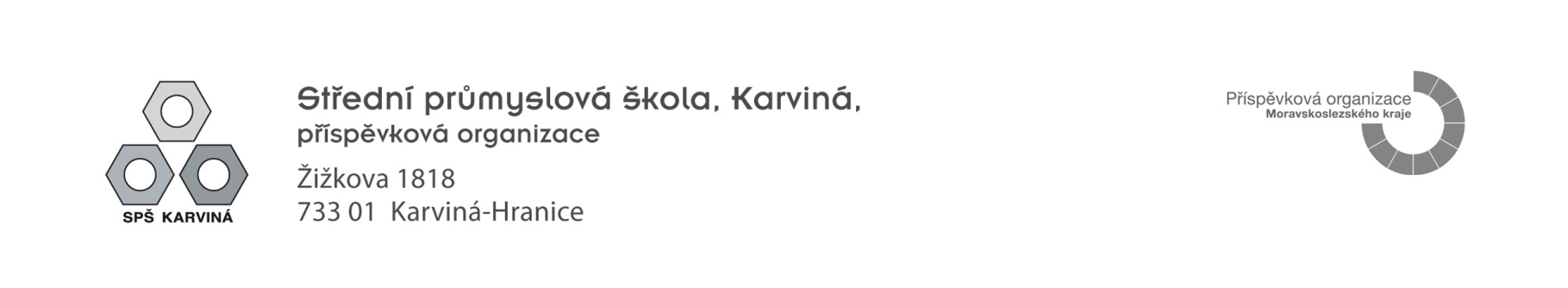 VÁŠ DOPIS ZN.: ZE DNE:				NAŠE ZN.:			SPŠ-KA/obj  22/2022VYŘIZUJE:			Kateřina MagierováODDĚLENÍ:		ekonomickéTEL.:						596 348 161E-MAIL:				ucetni@sps-karvina.czDATUM:				16. května 2022Objednávka č.    22/2022Objednáváme u Vás tímto přezkoušení 39 našich studentů dle níže rozepsaného:7 studentů - zkouška  ZK 111 1.132 studentů - zkouška ZK 135 1.1Přezkoušení proběhne dne 27.5.2022 od 7 hodin v prostorách naší školy a cena za jednoho studenta za přezkoušení je 1 400 Kč.Fakturu nám zašlete prosím na výše uvedenou adresu. Děkujeme za vyřízení naší objednávky.Ing. Česlava Lukaštíkováředitelka školyNejsme plátci DPH.www.sps-karvina.cz 								IČ:	62331515									Bankovní spojení								Úřední hodiny:	Po až Pá			07:00 – 15:30tel.:	596 348 161								DIČ:	CZ62331515								ČSOB a.s., pobočka Karviná																												č.účtu:	101036467/0300